О внесении изменения в Положение о вопросах налогового регулирования в Новочелкасинском сельском поселении Канашского района Чувашской Республики, отнесенных законодательством Российской Федерации о налогах и сборах к ведению органов местного самоуправления           Руководствуясь Законом Чувашской Республики от 29.04.2020 г. №33 «О внесении изменений в отдельные законодательные акты Чувашской Республики», в целях регулирования налоговых правоотношений,  Собрание депутатов Новочелкасинского сельского поселения Канашского района Чувашской Республики решило:1. Внести в Положение о вопросах налогового регулирования в Новочелкасинском сельском поселении Канашского района Чувашской Республики, отнесенных законодательством Российской Федерации о налогах и сборах к ведению органов местного самоуправления, утвержденное решением Собрания депутатов Новочелкасинского сельского поселения Канашского района Чувашской Республики от 27.11.2019 г. № 54/4 (с изменениями от 09.12.2019 № 55/4, 15.05.2020 № 62/3, от 21.10.2020 № 3/4) следующее изменение:1.1. абзац второй пункта 2 статьи 1 дополнить словами «, если иное не предусмотрено статьей 4 Налогового кодекса Российской Федерации»; 1.2.  пункт 1 статьи 5 изложить в следующей редакции:«1. Информация и копии решений Собрания депутатов сельского поселения Канашского района Чувашской Республики об установлении, изменении и прекращении действия местных налогов направляются администрацией сельского поселения в финансовый отдел администрации Канашского района для дальнейшего предоставления в территориальный орган федерального органа исполнительной власти, уполномоченного по контролю и надзору в области налогов и сборов»; 1.3. в пункте 2 статьи 13 слова «не позднее 5 августа года, следующего за отчетным годом» заменить словами «не позднее 15 августа года, следующего за отчетным годом»;1.4. в абзаце первом пункта 2 статьи 14 слова «исключительно в порядке, предусмотренном» заменить словами «только в соответствии с»;1.5. пункт 1 статьи 15 дополнить словами «, если иное не предусмотрено Налоговым кодексом Российской Федерации.».2. Настоящее решение вступает в силу после его официального опубликования.Глава Новочелкасинского сельского поселенияКанашского района Чувашской Республики						Н.И. КирилловЧĂВАШ РЕСПУБЛИКИН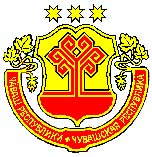 КАНАШ РАЙОНĚНÇĚНĚ ЧАЛКАССИЯЛ ТĂРĂХĚНДЕПУТАТСЕН ПУХĂВĚЙЫШĂНУ2020.11.27   6/2 №Ушанар ялěСОБРАНИЕ ДЕПУТАТОВНОВОЧЕЛКАСИНСКОГОСЕЛЬСКОГО ПОСЕЛЕНИЯКАНАШСКОГО РАЙОНАЧУВАШСКОЙ РЕСПУБЛИКИРЕШЕНИЕ27.11.2020   № 6/2деревня Оженары